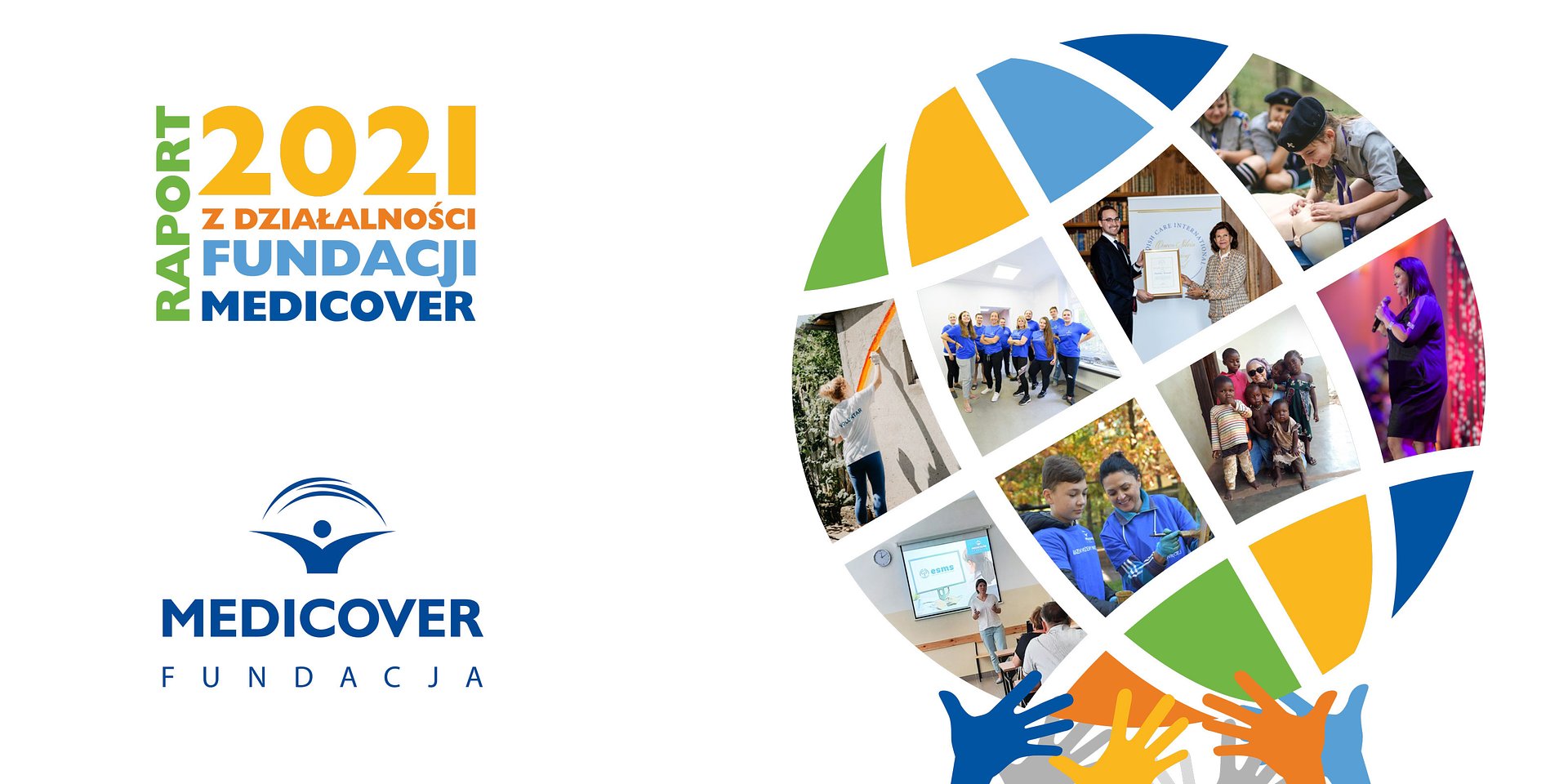 Raport Roczny Fundacji Medicover 20212022-08-31 Medicover prezentuje Raport Roczny z działalności Fundacji Medicover w Polsce i stowarzyszenia charytatywnego Asociația Medicover w Rumunii w 2021 roku.Fundacja Medicover jest organizacją pożytku publicznego (OPP). Powstała w 2007 roku z inicjatywy Medicover, by realizować społeczną misję firmy w obszarze zdrowia i profilaktyki zdrowotnej oraz pomagać potrzebującym.Celem Fundacji Medicover jest promowanie zdrowego stylu życia, szczególnie poprzez nowe technologie wdrażane do szkół oraz pracę z dziećmi, kształtowanie postawy odpowiedzialności za własne zdrowie.Fundacja Medicover zrealizowała w 2021 roku 29 projektów i wydarzeń z nimi związanych, we współpracy ze 150. instytucjami, szkołami, organizacjami i fundacjami.POMAGANIE, EDUKACJA, WOLONTARIAT, PROFILAKTYKA, SPORT – to obszary działań Fundacji, w ramach których w ubiegłym roku udało się wesprzeć ponad 50 000 beneficjentów.Wśród kluczowych inicjatyw Fundacji były m.in.: rozwój cyfryzacji medycyny szkolnej (Elektroniczny System Medycyny Szkolnej – ESMS);edukacja zdrowotna;indywidualne wsparcie i opieka zdrowotna dla dzieci, dorosłych i rodzin w 3 długofalowych programach: profilaktyki otyłości, cukrzycy typu 2 i zdrowego odżywiania dla dzieci;promocja talentów pielęgniarskich oraz ich innowacyjnych pomysłów poprzez konkurs Queen Silvia Nursing Award;liczne akcje charytatywne i ponad 600 godzin przepracowanych przez wolontariuszy, między innymi dla Interwencyjnych Ośrodków Preadopcyjnych w Otwocku i Częstochowie.Z satysfakcją mogę przekazać, że Fundacja Medicover kontynuuje rozwój programów profilaktyki chorób cywilizacyjnych skierowanych zarówno do dzieci, jak i osób dorosłych. Dzięki tym inicjatywom zyskaliśmy opinię zaufanego partnera władz lokalnych, instytucji i organizacji pozarządowych w Polsce i w Rumunii. Wciąż inspirujemy się i rozwijamy w oparciu o wiedzę i doświadczenie wielu różnorodnych spółek Medicover, których pracownicy wspierają nas z całego serca. To dzięki nim jesteśmy w stanie zmieniać na lepsze życie tak wielu ludzi. W każdym podejmowanym przez nas projekcie możemy liczyć na pełne zaangażowanie całych zespołów gotowych do pomocy osób. Dziękuję! Jesteście po prostu najlepsi!– podsumowuje rok 2021 Marcin Radziwiłł, Prezes Zarządu Fundacji Medicover.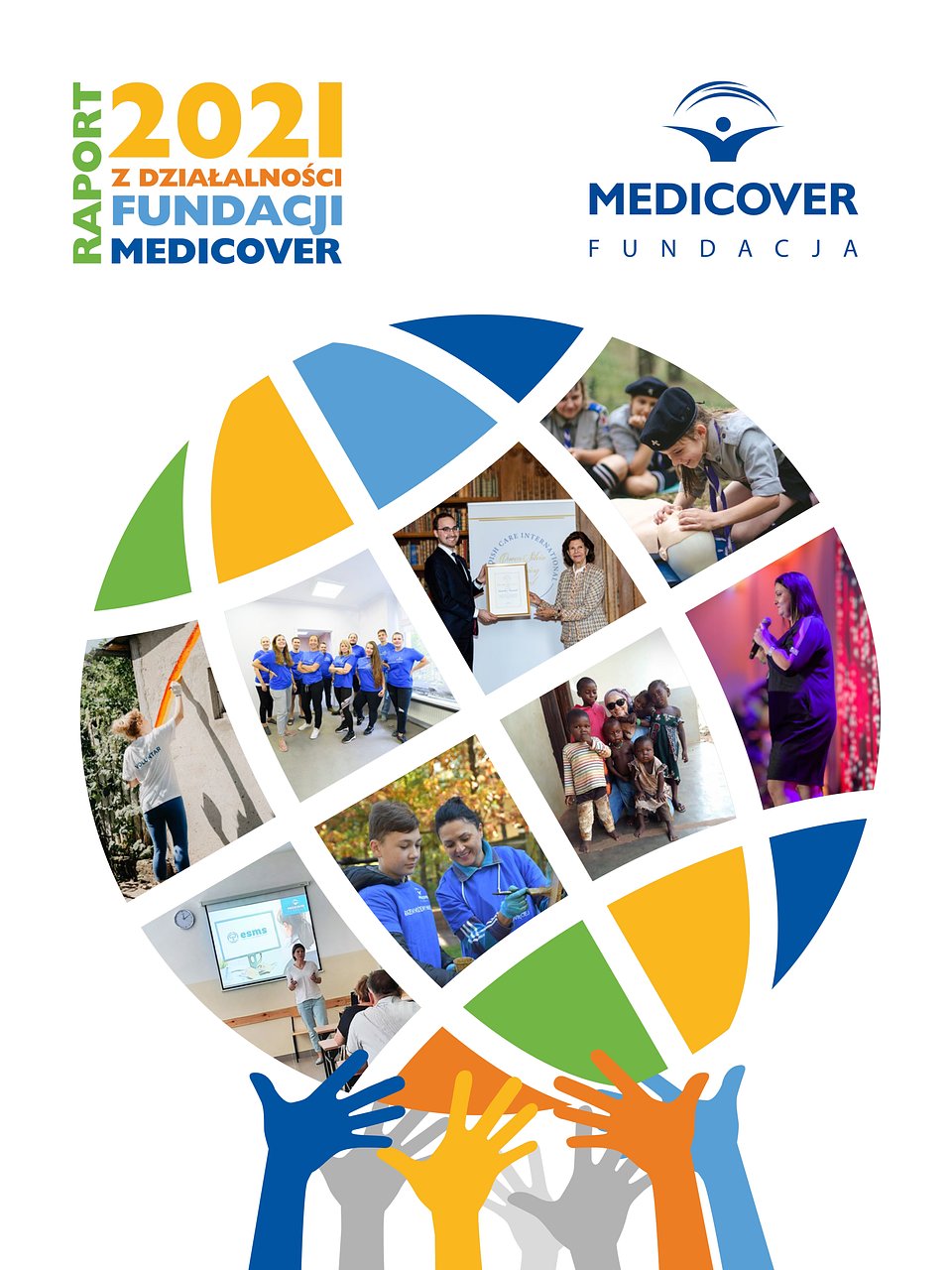 Kliknij, aby przejść do Raportu (PL)Prosimy o skorzystanie z poniższych linków, aby uzyskać dostęp do pełnego Raportu w wersji interaktywnej: PL: https://images.medicover.pl/20220823-raport-fundacji-2021/index.html 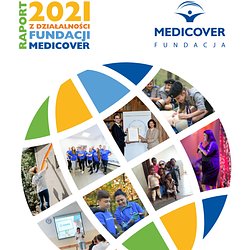 Raport Roczny Fundacji Medicover 2021.jpgDownloadPDFFundacja Medicover.pdfDownload